Actividades SugeridasOBJETIVO DE APRENDIZAJE OA_16DESCRIPCIÓN DE LA ACTIVIDADESRepresentar datos obtenidos en una muestra mediante tablas de frecuencias absolutas y relativas, utilizando gráficos apropiados, de manera manual y/o con software educativo.3.Resuelven el siguiente problema: El gráfico de doble barra muestra la venta mensual de los productos A y B de la misma empresa.> Describen el desarrollo de ambos productos en el período de 8 meses.> Convierten el gráfico de doble barra en un gráfico de línea para determinar aproximadamente el mes en el cual la venta del producto B sobrepasa la venta del producto A.Historia, Geografía y Ciencias Sociales (Formación económica).R.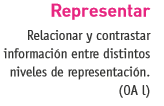 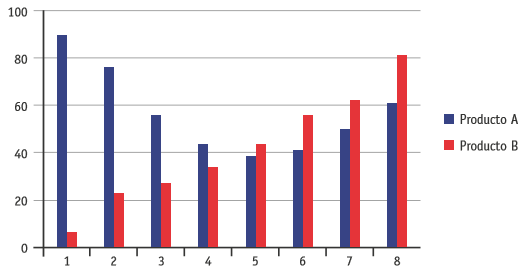 